Bildnachweis: eigene Fotos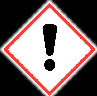 Unterweisungsnachweis…………………………….	………..            ………………………………………………Unterschrift Unterweiser			Unterschrift Unterwiesene/r (Beschäftigte/r)…………………………….	………..            ………………………………………………Unterschrift Unterweiser			Unterschrift Unterwiesene/r (Beschäftigte/r)…………………………….	………..            ………………………………………………Unterschrift Unterweiser			Unterschrift Unterwiesene/r (Beschäftigte/r)